Школьный этап всероссийской олимпиады школьников по технологииТворческое задание для 7 класса25 балловВам предложены детали кроя юбки.Стрелками укажите направление нити основы;Укажите название всех деталей;3. Выполните эскиз изделия, согласно деталям кроя (вид спереди и вид сзади);4. Предложите вариант декоративного оформления (отделки) юбки.5. Предложите варианты видов ткани для данной модели.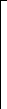 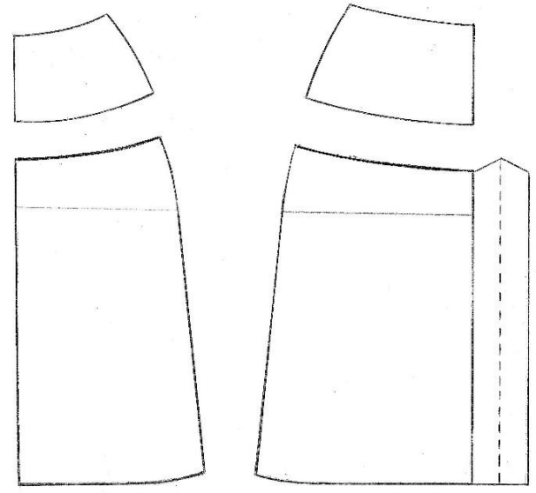 